GLOSSARY: Social Responsibility and Ethics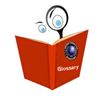 Directions:  Complete the glossary using the “Social Responsibility and Ethics Unit” PowerPoint on my website (bkavass.weebly.com). Assignment is worth 100 points.VOCAB WORDDEFINITIONSocial ResponsibilitySustainabilityCorporate CitizenshipBasic Rights of ConsumersBusiness EthicsFactors Affecting Ethical BehaviorEthical Issues  Fairness and Honesty  Organizational Relationships  Conflict of Interest  CommunicationsSarbanes-Oxley Act of 2002Whistleblower Protection Act of 1989Code of Ethics (Conduct)